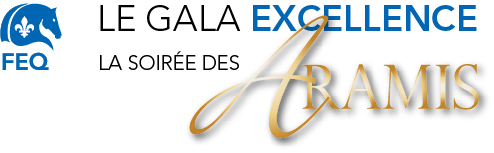 COMMUNIQUÉ DE PRESSENOUVEAU ! Gala Excellence, la Soirée des AramisMontréal le 4 juin 2014 – Cette année la Fédération équestre du Québec organise la 1e édition du Gala Excellence, la soirée des Aramis. Cet événement rassembleur permet d’honorer officiellement les meilleurs représentants québécois, en sports équestres, toutes disciplines confondues, et de promouvoir l’excellence sportive. Vingt catégories ont été créées : Athlète Junior se démarquant sur la scène québécoise / canadienne (en équitation classique, en équitation western, en attelage) • Athlète Senior se démarquant sur la scène québécoise / canadienne (en équitation classique, en équitation western, en attelage) • Athlète Junior se démarquant sur la scène internationale (en équitation classique, en équitation western, en attelage) • Athlète Senior se démarquant sur la scène internationale (en équitation classique, en équitation western, en attelage) • Entraîneur de l’année • Bénévole de l’année • Compétition de l’année • Officiel de l’année niveaux québécois et canadiens • Officiel de l’année niveau international • Éleveurs reconnus • Association de l’année • Prix Hommage.Tout candidat doit être membre de la Fédération équestre du Québec. Les candidatures peuvent être déposées par le candidat lui-même, par des personnes membres de la FEQ ou par une association affiliée à la FEQ. Les performances ou motifs justifiant la candidature doivent être réalisés entre le 1er septembre 2013 et le 31 août 2014 (sauf pour le Prix Hommage). Les formulaires de mise en candidature sont interactifs et en ligne ICIGala Excellence, la Soirée des Aramis = 20 catégories - 60 finalistes -  20 lauréats. La soirée se tiendra le 1er novembre 2014, en marge du 4e colloque de la Fédération équestre du Québec à Auberge Gouverneur, Centre des congrès à Shawinigan.Pour plus d’informations : http://www.feq.qc.ca/GalaExcellence -30-Source : Laure Chazerand, coordonnatrice des communications, Fédération équestre du Québec, 514-252-3053 / 1 866 575-0515 poste 3402, lchazerand@feq.qc.ca 